Приложение 5к ПООП-П по профессии СПО                                                                                    29.01.08  Оператор швейного оборудования.ПРИМЕРНЫЕ ОЦЕНОЧНЫЕ МАТЕРИАЛЫ ДЛЯ ГИАПО ПРОФЕССИИ СПО 29.01.08 ОПЕРАТОР ШВЕЙНОГО ОБОРУДОВАНИЯ2022 г.СОДЕРЖАНИЕПАСПОРТ ОЦЕНОЧНЫХ МАТЕРИАЛОВ ДЛЯ ГИАСТРУКТУРА ПРОЦЕДУР ГИА И ПОРЯДОК ПРОВЕДЕНИЯТИПОВОЕ ЗАДАНИЕ ДЛЯ ДЕМОНСТРАЦИОННОГО ЭКЗАМЕНАПОРЯДОК ОРГАНИЗАЦИИ И ПРОВЕДЕНИЯ ЗАЩИТЫ ДИПЛОМНОЙ РАБОТЫ (ДИПЛОМНОГО ПРОЕКТА)ПАСПОРТ ОЦЕНОЧНЫХ МАТЕРИАЛОВ ДЛЯ ГИАОсобенности образовательной программыОценочные средства разработаны для профессии СПО 29.01.08 Оператор швейного оборудования.В рамках профессии СПО предусмотрено освоение квалификации: Оператор швейного оборудования. Швея.Выпускник, освоивший образовательную программу, должен быть готов к выполнению видов деятельности, перечисленных в таблице 1.Рекомендуется последовательное освоение видов деятельности. Таблица 1 - Виды деятельностиПрименяемые материалыРезультаты освоения основной профессиональной образовательной программы, демонстрируемые при проведении ГИА представлены в таблице 2.  Для проведения демонстрационного экзамена применяется комплект оценочной документации «КОД № ___________»Таблица 2 - Перечень проверяемых требований к результатам освоения основной профессиональной образовательной программы2. СТРУКТУРА ПРОЦЕДУР ГИА И ПОРЯДОК ПРОВЕДЕНИЯ2.1. Структура задания для процедуры ГИАДля выпускников, осваивающих ППКРС государственная итоговая аттестация в соответствии с ФГОС СПО проводится в форме демонстрационного экзамена.Демонстрационный экзамен направлен на определение уровня освоения выпускником материала, предусмотренного образовательной программой, и степени сформированности профессиональных умений и навыков путем проведения независимой экспертной оценки выполненных выпускником практических заданий в условиях реальных или смоделированных производственных процессов.Задание демонстрационного экзамена – комплексная практическая задача, моделирующая профессиональную деятельность и выполняемая в реальном времени Задания, выносимые на демонстрационный экзамен, разрабатываются на основе требований к квалификации выпускников, устанавливаемых Федеральными государственными образовательными стандартами с учетом требований работодателя, профессиональных объединений (при наличии), требований профессиональных стандартов, положений Единого тарифно-квалификационного справочника работ и профессий рабочих (ЕТКС).Комплект оценочной документации (КОД) – задание демонстрационного экзамена и комплекс требований к выполнению заданий демонстрационного экзамена, включающий минимальные требования к оборудованию и оснащению центров проведения демонстрационного экзамена, к составу экспертных групп, участвующих в оценке заданий демонстрационного экзамена.Базовый уровень демонстрационного экзамена – проводится с использованием комплекта оценочной документации, содержащего варианты заданий и критерии оценивания, разработанные и утвержденные образовательной организацией (или федеральным оператором) по профессии/специальности среднего профессионального образования или по отдельным видам деятельности с учетом требований ФГОС к результатам освоения основной профессиональной образовательной программы.Профильный уровень демонстрационного экзамена – проводится с использованием комплекта оценочной документации, содержащего варианты заданий и критерии оценивания, разработанные федеральным оператором по профессии/специальности среднего профессионального образования, или по отдельным видам деятельности с учетом требований ФГОС и может учитывать требования предприятий, профессиональных, отраслевых и международных стандартов и иные требования к результатам освоения основной профессиональной образовательной программы.2.2. Порядок проведения процедуры ГИАПорядок проведения государственной итоговой аттестации по образовательным программам среднего профессионального образования (далее соответственно - Порядок, ГИА) устанавливает правила организации и проведения организациями, осуществляющими образовательную деятельность по образовательным программам среднего профессионального образования (далее - образовательные организации),  завершающей освоение имеющих государственную аккредитацию основных профессиональных образовательных программ среднего профессионального образования (программ подготовки квалифицированных рабочих, служащих и программ подготовки специалистов среднего звена) (далее - образовательные программы среднегопрофессиональногообразования), включая формы ГИА, требования к использованию средств обучения и воспитания, средств связи при проведении ГИА, требования, предъявляемые к лицам, привлекаемым к проведению ГИА, порядок подачи и рассмотрения апелляций, изменения и (или) аннулирования результатов ГИА, а также особенности проведения ГИА для выпускников из числа лиц с ограниченными возможностями здоровья, детей-инвалидов и инвалидов. Для выпускников из числа лиц с ограниченными возможностями здоровья
и выпускников из числа детей-инвалидов и инвалидов проводится ГИА с учетом особенностей психофизического развития, индивидуальных возможностей и состояния здоровья таких выпускников (далее - индивидуальные особенности).Общие и дополнительные требования, обеспечиваемые при проведении ГИА для выпускников из числа лиц с ограниченными возможностями здоровья, детей-инвалидов и инвалидов приводятся в комплекте оценочных средств с учетом особенностей разработанного задания и используемых средств. Образовательная организация обязана не позднее, чем за один рабочий день до дня проведения демонстрационного экзамена уведомить главного эксперта об участии
в проведении демонстрационного экзамена тьютора (ассистента), оказывающего необходимую помощь выпускнику из числа лиц с ограниченными возможностями здоровья, детей-инвалидов, инвалидов (при необходимости).Длительность проведения государственной итоговой аттестации по основной профессиональной образовательной программе по профессии СПО 29.01.08 Оператор швейного оборудования определяется ФГОС СПО. Часы учебного плана (календарного учебного графика), отводимые на ГИА, определяются применительно к нагрузке обучающегося. В структуре времени, отводимого ФГОС СПО по основной профессиональной образовательной программе по профессии СПО 29.01.08 Оператор швейного оборудования на государственную итоговую аттестацию, образовательная организация самостоятельно определяет график проведения демонстрационного экзамена.3. ТИПОВОЕ ЗАДАНИЕ ДЛЯ ДЕМОНСТРАЦИОННОГО ЭКЗАМЕНА3.1. Структура и содержание типового задания3.1.1. Задание демонстрационного экзамена включает комплексную практическую задачу, моделирующую профессиональную деятельность и выполняемую в режиме реального времени. Задание состоит из практического блока и теоретического блока.Примерное практическое задание по профессии СПО 29.01.08 Оператор швейного оборудования включает:1 Лист задания.2 Лист оценивания операций.3 Необходимые приложения.В подготовительный день в личном кабинете цифровой платформы Главный эксперт получает вариант задания и схему оценки для проведения демонстрационного экзамена в конкретной экзаменационной группе. В день экзамена Главный эксперт выдает экзаменационные задания каждому участнику в бумажном виде, исходные данные, лист оценивания (если приемлемо), дополнительные инструкции к ним (при наличии).3.1.2. Условия выполнения практического задания:Демонстрационный экзамен организуется и проводится по нормативной документации, размещенной в информационно-телекоммуникационной сети «Интернет» на сайте федерального оператора.Задание практического блока включает в себя следующие разделы:1 Технологическая карта\лист задания.2 Лист оценивания операций.3 Необходимые приложения.Практический блок демонстрационного экзаменаЭкзаменуемые в ходе демонстрационного экзамена должны подтвердить наличие практических навыков и умений, указанных в КОД. Примерная технологической карты\листа задания приведена в таблице 3.- состав возможных выполняемых работ: пошив женской юбки;пошив женской блузки;пошив женского платья;пошив мужской сорочки;пошив женского комбинезона.– исходные данные в текстовом и/или графическом виде. Таблица 3 - Технологическая карта\лист заданияТеоретический блок демонстрационного экзаменаТеоретический блок – это этап демонстрационного экзамена, позволяющий проверить профессиональную подготовку в соответствии с требованиями к результатам освоения образовательной программы.В рамках теоретического блока результаты освоения проверяются в следующих формах: для обучающихся по ППКРС - в форме письменного или компьютерного тестирования.ТестированиеТестирование может проводиться в форме письменного или компьютерного тестирования. Используемый при тестировании контрольно-измерительный материал включает 
в себя инструкцию по выполнению, комплекс тестовых заданий, методику обработки результатов.Непосредственно перед выполнением теста экспертом государственной экзаменационной комиссии проводится инструктаж, в ходе которого сообщается время, отводимое на выполнение теста, а также объясняется:- как правильно заполнить реквизиты бланка ответов (при письменном тестировании) или запустить приложение (при компьютерном тестировании);- как правильно оформить выполнение каждого типа задания (вписать слова, заполняя специально оставленные пробелы; обвести в кружок номер правильного ответа; проставить цифры, указывая правильную последовательность; соединить линиями соответствующие утверждения и т.д.); при компьютерном тестировании также разъясняется процедура выполнения.В каждом варианте теста должны присутствовать определенные типы вопросов (таблица 4).Таблица 4 – Типы вопросов для формирования тестаВ таблице 5 приведен пример тестового задания.Таблица 5 – Пример тестового заданияПредставление выполненного заданияПрезентация выполненного задания проводится в устной форме, с обязательным представлением результатов практического блока или его короткой демонстрационной версии (презентации). В своём выступлении экзаменуемый должен кратко представить выполненную работу, объяснить цели и задачи как работы в целом, так и отдельных операций, а также степень выполнения этапов работы.На защиту экзаменуемому отводится не более 15 минут.При выставлении оценки могут учитываться такие критерии:1.	Качество устного доклада экзаменуемого.2.	Степень свободного владения материалом.3.	Глубина и точность ответов на вопросы.Условия выполнения практического задания: Для проведения демонстрационного экзамена базового уровня могут приглашаться представители организации-работодателя.Для проведения демонстрационного экзамена профильного уровня обязательно приглашаются представители организации-работодателя. Демонстрационный экзамен по ППКРС проводится в течение  двух дней, продолжительностью не более 8 ак. часов. На первом этапе проводится тестирование, 
на втором этапе практический блок. Примерное расписание приведено в таблице 5.Таблица 6 - Примерное расписание демонстрационного экзамена по ППКРС3.2. Порядок перевода баллов в систему оцениванияМаксимальное количество баллов, которые возможно получить за выполнение практического задания демонстрационного экзамена при выполнении различных операций, принимается за 100 баллов. Максимальное количество баллов, которые возможно получить за выполнение заданий теоретического блока демонстрационного экзамена при выполнении различных операций, также принимается за 100 баллов. С учетом применения весовых коэффициентов максимальное количество баллов за оба блока также составит 100 баллов.При разработке системы перевода баллов в оценку необходимо учитывать сложность разработанных заданий.Рекомендуемая шкала перевода баллов в оценку приведена в таблице 7.Таблица 8 - Рекомендуемая шкала перевода баллов в оценкуКод и наименование вида деятельности (ВД)Код и наименование профессионального модуля (ПМ), в рамках которого осваивается ВД12В соответствии с ФГОСВ соответствии с ФГОСВД 01.Выполнение работ по обслуживанию оборудования подготовительно-раскройного производства.ПМ 01. Выполнение работ по обслуживанию оборудования подготовительно-раскройного производства.ВД 02.Выполнение работ по обработке текстильных изделий из различных материалов.ПМ 02. Выполнение работ по обработке текстильных изделий из различных материалов.В соответствии с иными требованиямиВ соответствии с иными требованиямиВД 03. Контроль качества текстильных изделий и технологического процесса производства одеждыПМ 03. Контроль качества сырья, материалов, полуфабрикатов и технологического процесса производства одеждыФГОС СПО 29.01.08 Оператор швейного оборудования.Перечень проверяемых требований к результатам освоенияосновной профессиональной образовательной программы ФГОС СПО 29.01.08 Оператор швейного оборудования.Перечень проверяемых требований к результатам освоенияосновной профессиональной образовательной программы ФГОС СПО 29.01.08 Оператор швейного оборудования.Перечень проверяемых требований к результатам освоенияосновной профессиональной образовательной программы Трудовая деятельность (основной вид деятельности)Код проверяемого требованияНаименование проверяемого требования к результатам123Для базового и профильного уровняДля базового и профильного уровняДля базового и профильного уровняВД – 01Вид деятельности 1 Выполнение работ по обслуживанию оборудования подготовительно-раскройного производства.Вид деятельности 1 Выполнение работ по обслуживанию оборудования подготовительно-раскройного производства.ВД – 01ПК 1.1Контролирование качества и размерных характеристик текстильных материалов на автоматизированных комплексах.ВД – 01ПК 1.2Настилание текстильных материалов для раскроя.ВД – 01ПК 1.3Выполнение обслуживания автоматизированного раскройного комплекса.ВД – 01ПК 1.4Выполнение расчета кусков материалов для раскроя.ВД – 01ПК 1.5Комплектование кусков текстильных материалов для раскроя.ВД– 02Вид деятельности 2 Выполнение работ по обработке текстильных изделий из различных материалов.Вид деятельности 2 Выполнение работ по обработке текстильных изделий из различных материалов.ВД– 02ПК 2.1Выполнять операции вручную или на машинах, автоматическом или полуавтоматическом оборудовании по пошиву деталей, узлов, изделий из текстильных материалов.ВД– 02ПК 2.2Контролировать соответствие цвета деталей, изделий. Ниток, прикладных материалов.ВД– 02ПК 2.3Контролировать качество кроя и качество выполненных операций.ВД– 02ПК 2.4Устранять мелкие неполадки в работе оборудования.ВД– 02ПК 2.5Соблюдать правила безопасного труда.Для профильного уровняДля профильного уровняДля профильного уровняВД-03Вид деятельности, установленный работодателем  Контроль качества текстильных изделий и технологического процесса производства одеждыВид деятельности, установленный работодателем  Контроль качества текстильных изделий и технологического процесса производства одеждыВД-03ПК 3.1Проверять  соответствие качества сырья, материалов, полуфабрикатов для производства одежды требованиям нормативно-технической документации и производственному заданиюВД-03ПК 3.2Осуществлять контроль за  соблюдением технологических процессов производства одежды.Организация-заказчикТип выполняемых работТип выполняемых работТип выполняемых работТип выполняемых работТип выполняемых работТип выполняемых работОАО ХБК Шуйские ситцыИНН 3706008060Работа 1Работа 1Работа 2Работа 2Работа Работа ОАО ХБК Шуйские ситцыИНН 3706008060описаниепроверяемые требованияописаниепроверяемые требованияописаниепроверяемые требованияОАО ХБК Шуйские ситцыИНН 3706008060Изготовление женского платья.Экзаменуемый должен выполнить:-раскладку и обмеловку лекал на материале;  -раскрой деталей и их подготовку к пошиву;-пошив платья в соответствии с техническим рисунком и лекалами. Раскладка платья должна отвечать следующим требованиям:-соответствовать техническим условиям выполнения раскладки и  обмеловки; -быть наиболее рациональной и экономичной.Платье должно отвечать следующим требованиям:-иметь законченный вид;-соответствовать эскизу;-иметь характеристики, определённые заданием;-демонстрировать качество изготовления конструкции и выполнения   технологической обработки изделия.заполнитьзаполнитьзаполнитьзаполнитьИспользуемые материалы(при наличии)Характеристика материалов (указать нормативную документацию)Характеристика материалов (указать нормативную документацию)Исходные данные/режимы/условия производства/ изготовления/ оказания услугИсходные данные/режимы/условия производства/ изготовления/ оказания услугПрограммное обеспечение / Оборудование /Инструмент / оснасткаПрограммное обеспечение / Оборудование /Инструмент / оснасткаТкань /материал натуральная из волокон растительного происхождения.Возможны варианты смесовых тканей с добавлением искуственных или синтетических волокон, но не более 30% в составе. Ширина 1.40 м Возможны варианты смесовых тканей с добавлением искуственных или синтетических волокон, но не более 30% в составе. Ширина 1.40 м Площадка для проведения демоэкзамена ОГБПОУ Шуйского многопрофильного колледжаПлощадка для проведения демоэкзамена ОГБПОУ Шуйского многопрофильного колледжа1.Специализированный раскройный стол с изменяемой высотой и геометрией рабочей поверхности (Высота опоры стола:  от 750мм до 900мм Регулировка устойчивого положения В комплекте 3 столешницы Размеры столешниц: 1.  600мм х 1900мм ( малая) (получается    совмещением   двух столешниц 1 и 2) 3. 1550мм х 1900мм (широкая  для ассиметричного раскроя) 2.  950мм х 1900 мм (стандартная) 4. 600мм х 1550мм (нижняя полка)).2. Портновский манекен  с подставкой  44размер (Основа: эластичный полимерный материал Обтяжка: 100% хлопок с нанесенными основными линиями баланса. Регулировка по высоте.).3.Руки к манекену MONIKA (Основа: эластичный полимерный материал Обтяжка: 100% хлопок с нанесенными основными линиями баланса.).4.Промышленная швейная машина  челночного стежка с полным пакетом автоматики (Одноигольная швейная машина челночного стежка с прямым приводом, с автоматическими функциями обрезки нити, закрепки, подъема лапки. Для средних тканей. Тип привода: прямой. Привод встроен в корпус машины. Пульт управления CP180A: выносной пульт управления. Дополнительно крепится к корпусу машины. Блок управления SC920AN  Макс. скорость шитья: 5 000 ст./мин  Макс. длина стежка: 5 мм  Ход игловодителя: 30,7 мм  Подъем лапки: 5,5мм /15мм  Игла: DBх1 (№9-№18), DPx5 (№65-№110)  Вылет рукавной платформы: 303 мм).5. Промышленный оверлок (Тип привода: выносной серводвигатель Макс. cскорость шитья: 7 000 ст./мин  Длина стежка: 0,6 - 3,8( 4,5) мм  Расстояние между иглами: 5 мм  Ширина обметки:5 мм  Игла: DСх27 (№11)).6. Гладильная доска (Многофункциональная гладильная доска Размер гладильной поверхности, мм : 1200х450  Регулировка устойчивого положения Нагрев гладильной платформы Режим всасывания и выдувания воздуха Режим всасывания и выдувания воздуха Чехол гладильной платформы - 100% хлопок, поролон 6 мм, уплотнитель Мощность: 350Вт Напряжение: 220В Вес, кг : 15,4).7.Электропаровой утюг с тефлоновой насадкой (Давление пара, max : 3 бар  Регулятор подачи пара под высоким давлением: постоянная/ кратковременная Функция вертикального глажения Металлический бойлер, емк. : 1,5 литра Подошва утюга: металл  Ручка утюга: пробка Мощность: 1950Вт Напряжение: 220В Вес, кг : 5,4)1.Специализированный раскройный стол с изменяемой высотой и геометрией рабочей поверхности (Высота опоры стола:  от 750мм до 900мм Регулировка устойчивого положения В комплекте 3 столешницы Размеры столешниц: 1.  600мм х 1900мм ( малая) (получается    совмещением   двух столешниц 1 и 2) 3. 1550мм х 1900мм (широкая  для ассиметричного раскроя) 2.  950мм х 1900 мм (стандартная) 4. 600мм х 1550мм (нижняя полка)).2. Портновский манекен  с подставкой  44размер (Основа: эластичный полимерный материал Обтяжка: 100% хлопок с нанесенными основными линиями баланса. Регулировка по высоте.).3.Руки к манекену MONIKA (Основа: эластичный полимерный материал Обтяжка: 100% хлопок с нанесенными основными линиями баланса.).4.Промышленная швейная машина  челночного стежка с полным пакетом автоматики (Одноигольная швейная машина челночного стежка с прямым приводом, с автоматическими функциями обрезки нити, закрепки, подъема лапки. Для средних тканей. Тип привода: прямой. Привод встроен в корпус машины. Пульт управления CP180A: выносной пульт управления. Дополнительно крепится к корпусу машины. Блок управления SC920AN  Макс. скорость шитья: 5 000 ст./мин  Макс. длина стежка: 5 мм  Ход игловодителя: 30,7 мм  Подъем лапки: 5,5мм /15мм  Игла: DBх1 (№9-№18), DPx5 (№65-№110)  Вылет рукавной платформы: 303 мм).5. Промышленный оверлок (Тип привода: выносной серводвигатель Макс. cскорость шитья: 7 000 ст./мин  Длина стежка: 0,6 - 3,8( 4,5) мм  Расстояние между иглами: 5 мм  Ширина обметки:5 мм  Игла: DСх27 (№11)).6. Гладильная доска (Многофункциональная гладильная доска Размер гладильной поверхности, мм : 1200х450  Регулировка устойчивого положения Нагрев гладильной платформы Режим всасывания и выдувания воздуха Режим всасывания и выдувания воздуха Чехол гладильной платформы - 100% хлопок, поролон 6 мм, уплотнитель Мощность: 350Вт Напряжение: 220В Вес, кг : 15,4).7.Электропаровой утюг с тефлоновой насадкой (Давление пара, max : 3 бар  Регулятор подачи пара под высоким давлением: постоянная/ кратковременная Функция вертикального глажения Металлический бойлер, емк. : 1,5 литра Подошва утюга: металл  Ручка утюга: пробка Мощность: 1950Вт Напряжение: 220В Вес, кг : 5,4)№ п/пВид вопросаОценка за 1 вопрос в баллахКол-во вопросов в тестеСуммарное кол-во баллов123451Множественный выбор510502Установить соответствие102203Определить последовательность101104Задания открытого типа10220ИТОГОИТОГОИТОГО15100№ п/пТип вопросаФормулировка вопросаМаксимальное  кол-во баллов12341Множественный выборЧто такое строчка:ряд повторяющихся однородных стежков;косые сметочные стежки;расстояние между стежками;величина стежка;прямые наметочные стежки.52Множественный выборКак называется операция соединения двух деталей, путем  наложения одной на другую:втачивание;обтачивание;настрачивание;застрачивание;притачивание.53Множественный выборКак называется величина от строчки соединения до среза детали:ширина шва;строчка прямых стежков;длина стежка;длина изделия;срез детали.54Множественный выборКакая должна быть толщина меловой линии при намелке детали на ткани для   раскроя:0,1 см;2,0 см;0,5 см;1,0 см;не должно быть никакой линии.55Множественный выборНитки какого цвета следует выбрать для выполнения работ постоянного     назначения:белые;черные;в цвет ткани;контрастные;любые.56Множественный выборКак стачивают две детали на универсальной машине, если они  выкроены из тканей разной толщины:по детали из тонкой ткани;по детали из толстой ткани;не имеет значения.57Множественный выборКак стачивают две детали,  если срез  у одной  детали выкроен под углом 45%  к нити  основы,  а у другой  - параллельно нити основы:со стороны среза параллельного нити основы;со стороны среза выкроенного под углом 45% к нити основы;не имеет значения.58Множественный выборКакой цвет ниток следует подобрать для пришивания пуговиц с ножкой:в цвет ткани;в цвет пуговицы;черного цвета;в зависимости от способа пришивания;от вида изделия.59Множественный выборШирина шва при стачивании основных деталей легкой одежды(в промышленном производстве) должнабыть не менее:1,0  см;2,0-2,5 см;0,5-0,7 см;510Множественный выборВыберите ширину шва для обтачивания деталей женского легкого платья:0,7-1,0см;0,5-0,7 см;в зависимости от модели.511Установить соответствиеНайдите соответствие между наименованием терминаи его  определением 1012Установить соответствиеНайдите соответствие между наименованием терминаи его  определением 1013Определить последовательностьУстановите технологическую последовательность обработки обтачного воротника в легком платье:1) продублировать части нижнего воротника;2) стачать части нижнего воротника, ширина шва 0,7…1 см;3) высечь излишки ткани в углах, оставляя до строчки ширину шва 0,1…0,2 см;4) обтачать нижний воротник верхним воротником, ширина шва 0,5…0,7 см;5) выправить кант из верхнего воротника на 0,1…0,2 см от строчки обтачивания воротника; проутюжить.1014Задания открытого типаУкажите ширину швов при обработке данного узла.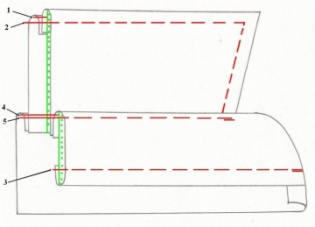 1015Задания открытого типаПредложите способы обработки узлов данного изделия и зарисуйте в виде схем.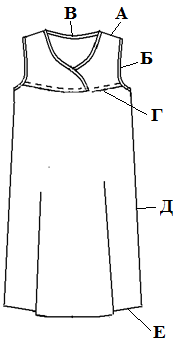 10ВСЕГОВСЕГОВСЕГО100День МероприятиеПродолжительность (в ак.ч.)Место проведения1Теоретический блок (тестирование)2Кабинет спец.дисциплин швейного направления2Практический блок8Площадка для проведения демэкзамена ОГБПОУ Шуйского многопрофильного колледжаОценка ГИА"2""3""4""5"Итоговая оценка выполнения заданий демонстрационного экзамена, ИП 0,00 - 19,9920,00- 39,9940,00 - 69,9970,00 - 100,00